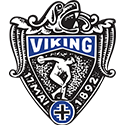 INNKALLING OG SAKSLISTE TIL ÅRSMØTE I TIF VIKING TURNAVDELINGEN (TURN OG SPORTSDRILL) ONSDAG 10.MARS 2021  KL. 18.00 I VIKINGHALLENSaksliste:Godkjenning av innkallingValg av møteleder og referentGodkjenning av sakslisteÅrsberetningRegnskap 2020Budsjett 2021Turn Budsjett 2021 SportsdrillDugnader og arrangementerValgEventueltSaker kan meldes til Inger Johanne Haugen på ingerjohanne.haugen@hotmail.com eller på tlf. 95 24 25 94.Om det ikke blir tillatt med arrangementer på denne dato vil årsmøtet bli arrangert digitalt og link til møtet vil bli gjort tilgjengelig.Velkommen !!Styret i TIF Viking turnavdelingen